от 10 сентября 2019 г.					                                            № 347  Республика Коми, г. УхтаО внесении изменений и дополнений в решение Совета МОГО «Ухта» «О бюджете МОГО «Ухта» на 2019 год и плановый период 2020 и 2021 годов»Руководствуясь статьей 9 Бюджетного кодекса Российской Федерации, статьей 30 Устава муниципального образования городского округа «Ухта», статьей 34 Порядка ведения бюджетного процесса в МОГО «Ухта», утвержденного решением Совета МОГО «Ухта» от 14.05.2008 № 174, Совет муниципального образования городского округа «Ухта» РЕШИЛ:1.	Внести в решение Совета МОГО «Ухта» от 14.12.2018 года № 303 «О бюджете МОГО «Ухта» на 2019 год и на плановый период 2020 и 2021 годов» следующие изменения:1)	Статью 1 изложить в следующей редакции:«Статья 1.1.	Утвердить основные характеристики бюджета МОГО «Ухта» на 2019 год:общий объём доходов в сумме 3 791 278 690 рублей 24 копейки;общий объём расходов в сумме 4 122 772 909 рублей 38 копеек;дефицит в сумме 331 494 219 рублей 14 копеек.Утвердить основные характеристики бюджета МОГО «Ухта» на 2020 год и на 2021 год:общий объём доходов на 2020 год в сумме 3 542 812 446 рублей и на 2021 год в сумме 3 621 071 826 рублей;общий объём расходов на 2020 год в сумме 3 542 812 446 рублей и на 2021 год в сумме 3 621 071 826 рублей;дефицит на 2020 год в сумме 0 рублей и на 2021 год дефицит в сумме 0 рублей.Утвердить общий объём условно утверждённых расходов на 2020 год в сумме 40 619 433 рубля и на 2021 год в сумме 81 748 670 рублей.».Статью 3 изложить в следующей редакции:«Статья 3.1.	Утвердить объем безвозмездных поступлений в бюджет МОГО «Ухта» на 2019 год в сумме 2 400 152 190 рублей 24 копейки, в том числе объем межбюджетных трансфертов, получаемых из других бюджетов бюджетной системы Российской Федерации, в сумме 2 416 796 495 рублей 53 копейки.2.	Утвердить объем безвозмездных поступлений в бюджет МОГО «Ухта» на 2020 год в сумме 2 146 724 146 рублей, в том числе объем межбюджетных трансфертов, получаемых из других бюджетов бюджетной системы Российской Федерации, в сумме 2 146 724 146 рублей.3.	Утвердить объем безвозмездных поступлений в бюджет МОГО «Ухта» на 2021 год в сумме 2 209 539 426 рублей, в том числе объем межбюджетных трансфертов, получаемых из других бюджетов бюджетной системы Российской Федерации, в сумме 2 209 539 426 рублей.».Статью 4 изложить в следующей редакции:«Статья 4.Утвердить объем бюджетных ассигнований муниципального дорожного фонда МОГО «Ухта» на 2019 год в сумме 34 762 306 рублей 72 копейки, на 2020 год в сумме 6 400 рублей, на 2021 год в сумме 6 400 рублей.».Статью 11 изложить в следующей редакции:«Статья 11.Установить предельный объём муниципального долга бюджета МОГО «Ухта» на 2019 год в сумме 1 391 126 000 рублей.Установить предельный объём муниципального долга бюджета МОГО «Ухта» на 2020 год в сумме 1 396 088 000 рублей и на 2021 год в сумме 1 411 532 000 рублей.3.	Установить верхний предел муниципального долга бюджета МОГО «Ухта» по состоянию на 1 января 2020 года в сумме 417 000 000 рублей, в том числе верхний предел по муниципальным гарантиям бюджета МОГО «Ухта» в сумме 0 рублей.4.	Установить верхний предел муниципального долга бюджета МОГО «Ухта» по состоянию на 1 января 2021 года в сумме 417 000 000 рублей, в том числе верхний предел по муниципальным гарантиям бюджета МОГО «Ухта» в сумме 0 рублей, и на 1 января 2022 года в сумме 417 000 000 рублей, в том числе верхний предел по муниципальным гарантиям бюджета МОГО «Ухта» в сумме 0 рублей.5.	Утвердить объём расходов на обслуживание муниципального долга МОГО «Ухта» в 2019 году в сумме 9 497 811 рублей.6.	Утвердить объём расходов на обслуживание муниципального долга МОГО «Ухта» в 2020 году в сумме 25 709 183 рубля и в 2021 году в сумме 25 674 000 рублей.».Дополнить решение статьей 15.1. следующего содержания:«Статья 15.1.Утвердить перечень объектов, софинансирование которых осуществляется за счёт межбюджетных трансфертов из федерального и республиканского бюджета на 2020 год согласно приложению 9 к настоящему решению и на 2021 год согласно приложению 10 к настоящему решению.».Приложение 1 изложить в редакции согласно приложению 1 к настоящему решению.Приложение 2 изложить в редакции согласно приложению 2 к настоящему решению.Приложение 3 изложить в редакции согласно приложению 3 к настоящему решению.Приложение 4 изложить в редакции согласно приложению 4 к настоящему решению.Приложение 7 изложить в редакции согласно приложению 5 к настоящему решению.Приложение 9 изложить в редакции согласно приложению 6 к настоящему решению.Приложение 10 изложить в редакции согласно приложению 7 к настоящему решению.Решение вступает в силу после его официального опубликования.Контроль за исполнением решения возложить на постоянную комиссию по бюджету, финансам, экономическим вопросам и антикоррупционной деятельности (бюджетную) Совета МОГО «Ухта».«Ухта» кар кытшлöн муниципальнöй юкöнса Сöвет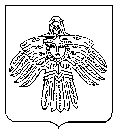 Совет муниципального образования городского округа «Ухта»КЫВКöРТöДРЕШЕНИЕ41-е (очередное) заседание 5-го созываКЫВКöРТöДРЕШЕНИЕ41-е (очередное) заседание 5-го созываКЫВКöРТöДРЕШЕНИЕ41-е (очередное) заседание 5-го созываГлава МОГО «Ухта» - председатель Совета МОГО «Ухта»                                             Г.Г. Коненков